РОССИЙСКАЯ ФЕДЕРАЦИЯИвановская областьСовет Южского муниципального районаР Е Ш Е Н И Еот ________ №________ г. ЮжаОб утверждении проектов дополнительных соглашений к соглашениям о передаче части полномочий органа местного самоуправления (Администрации Южского муниципального района) по обеспечению дорожной деятельности в Южском муниципальном районе на 2022 год Администрациям Хотимльского, Новоклязьминского, Мугреево-Никольского, Талицко-Мугреевского ,Холуйского сельских поселений Южского муниципального района Руководствуясь Федеральным законом от 06.10.2003 №131-Ф3 «Об общих принципах организации местного самоуправления в Российской Федерации» (в действующей редакции), Уставом Южского муниципального района, решением Совета Южского муниципального района от 17.01.2017 года №2 «О Порядке  заключения соглашений органами местного самоуправления Южского муниципального района  с органами местного самоуправления поселений, входящих в состав Южского муниципального района, о передаче части полномочий по решению вопросов местного значения», Совет Южского муниципального района РЕШИЛ:       1.Утвердить следующие проекты дополнительных соглашений к соглашениям о передаче части полномочий органа местного самоуправления (Администрации Южского муниципального района) по обеспечению дорожной деятельности в Южском муниципальном районе на 2022 год Администрациям  Хотимльского, Новоклязьминского, Мугреево-Никольского, Талицко-Мугреевского, Холуйского сельских поселений Южского муниципального района:       - дополнительное соглашение к соглашению от 28.12.2021 г. о передаче части полномочий органа местного самоуправления (Администрации Южского муниципального района)  по обеспечению дорожной деятельности в Южском муниципальном районе на 2022 год Администрации Хотимльского сельского поселения Южского муниципального района (приложение № 1);     - дополнительное соглашение к соглашению от 28.12.2021 г. о передаче части полномочий органа местного самоуправления (Администрации Южского муниципального района) по обеспечению дорожной деятельности и ремонта автомобильных дорог общего пользования местного значения в сельских поселениях Южского муниципального района на 2022 год Администрации Новоклязьминского сельского поселения Южского муниципального района (приложение № 2 );     - дополнительное соглашение к соглашению от 28.12.2021 г.  о передаче части полномочий органа местного самоуправления (Администрации Южского муниципального района) по обеспечению дорожной деятельности в Южском муниципальном районе на 2022 год Администрации Мугреево-Никольского сельского поселения Южского муниципального района (Приложение № 3);     - дополнительное соглашение к соглашению от 28.12.2021 г.  о передаче части полномочий органа местного самоуправления (Администрации Южского муниципального района) по обеспечению дорожной деятельности в Южском муниципальном районе на 2022 год Администрации Талицко-Мугреевского  сельского поселения Южского муниципального района (Приложение № 4);     - дополнительное соглашение к соглашению от 28.12.2021 г.  о передаче части полномочий органа местного самоуправления (Администрации Южского муниципального района) по обеспечению дорожной деятельности в Южском муниципальном районе на 2022 год Администрации Холуйского сельского поселения Южского муниципального района (Приложение № 5);     2.Настоящее решение направить в указанные в пункте 1 администрации сельских поселений Южского муниципального района на рассмотрение.     3.Контроль за исполнением настоящего решения возложить на постоянно действующую комиссию Совета Южского муниципального района по законности, местному самоуправлению и социальной политике.     4.Настоящее решение вступает в силу со дня официального опубликования и действует с 1 января 2022 года.    5.Опубликовать настоящее решение в официальном издании «Правовой Вестник Южского муниципального района».Глава Южского	Председатель Советамуниципального района	Южского муниципального района	В.И. Оврашко		Е.А.Муратова     Приложение №1 к            Решению Совета Южского муниципального района № ___от __________ г.              ДОПОЛНИТЕЛЬНОЕ СОГЛАШЕНИЕк соглашению от 28.12.2021 г. о передаче части полномочий органа местного самоуправления (Администрации Южского муниципального района)  по обеспечению дорожной деятельности в Южском муниципальном районе на 2022 год Администрации Хотимльского сельского поселения Южского муниципального районаг. Южа                                                                                                      « ____»___________ ____ год	Администрация Южского муниципального района, именуемая в дальнейшем «Администрация района», в лице Главы Южского муниципального района Оврашко Владимира Ивановича, действующего на основании Устава Южского муниципального района, с одной стороны, и Администрация Хотимльского сельского поселения, именуемая в дальнейшем «Администрация поселения», в лице Главы Хотимльского сельского поселения Юшкова Дмитрия Валериевича, действующего на основании Устава Хотимльского сельского поселения, с другой стороны, совместно именуемые «Стороны», заключили настоящее дополнительное соглашение  к соглашению от 28.12.2021 г. о передаче части полномочий органа местного самоуправления (Администрации Южского муниципального района)  по обеспечению дорожной деятельности в Южском муниципальном районе на 2022 год Администрации Хотимльского сельского поселения Южского муниципального района (далее по тексту Соглашение) о нижеследующем:Внести в Соглашение следующие изменения: 1.1.Изложить п.4.1. Раздела 4 Соглашения в новой редакции: «4.1. Межбюджетные трансферты, предоставляемые для осуществления полномочий в 2022 году в сумме 621492,42 рублей перечисляются Управлением жилищно-коммунального хозяйства Администрации Южского муниципального района в бюджет поселения до 15 числа каждого месяца следующего за отчетным. Последняя доля перечисляется до 15.12.2022 года. Межбюджетные трансферты перечисляются в следующем объеме:Таблицу распределения иных межбюджетных трансфертов по передаче из бюджета Южского муниципального района бюджетам сельских поселений на исполнение передаваемых полномочий по обеспечению дорожной деятельности в Южском муниципальном районе на 2022 год и на плановый период 2023 и 2024 годов в Приложении № 1 к Соглашению изложить в новой редакции:  2. Настоящее дополнительное соглашение является неотъемлемой частью Соглашения. В остальном условия Соглашения для Сторон остаются неизменными.3. Настоящее дополнительное соглашение составлено в двух экземплярах, имеющих одинаковую юридическую силу, по одному экземпляру для каждой из Сторон.4. Реквизиты и подписи сторон:Приложение № 2  к            Решению Совета Южского муниципального района № ___от __________ г.ДОПОЛНИТЕЛЬНОЕ СОГЛАШЕНИЕк соглашению от 28.12.2021 г.  о передаче части полномочий органа местного самоуправления (Администрации Южского муниципального района)  по обеспечению дорожной деятельности в Южском муниципальном районе на 2022 год Администрации Новоклязьминского сельского поселения Южского муниципального районаг. Южа                                                                                                      « ____»___________ ____ год	Администрация Южского муниципального района, именуемая в дальнейшем «Администрация района», в лице Главы Южского муниципального района Владимира Ивановича Оврашко, действующего на основании Устава Южского муниципального района, с одной стороны, и Администрация Новоклязьминского сельского поселения, именуемая в дальнейшем «Администрация поселения», в лице Главы Новоклязьминского сельского поселения Ершовой Натальи Владимировны, действующей на основании Устава Новоклязьминского сельского поселения, с другой стороны, совместно именуемые «Стороны»,заключили настоящее дополнительное соглашение к соглашению от 28.12.2021 г. о передаче части полномочий органа местного самоуправления (Администрации Южского муниципального района)  по обеспечению дорожной деятельности в Южском муниципальном районе на 2022 год Администрации Новоклязьминского сельского поселения Южского муниципального района (далее по тексту Соглашение) о нижеследующем:1.Внести в Соглашение следующие изменения: 1.1.Изложить п.4.2. Раздела 4 Соглашения в новой редакции: «4.2. Межбюджетные трансферты, предоставляемые для осуществления полномочий в 2022 году в сумме 75220,94 рублей перечисляются Управлением жилищно-коммунального хозяйства Администрации Южского муниципального района в бюджет поселения до 15 числа каждого месяца следующего за отчетным. Последняя доля перечисляется до 15.12.2022 года. Межбюджетные трансферты перечисляются в следующем объеме:1.2.Таблицу распределения иных межбюджетных трансфертов по передаче из бюджета Южского муниципального района бюджетам сельских поселений на исполнение передаваемых полномочий по обеспечению дорожной деятельности в Южском муниципальном районе на 2022 год и на плановый период 2023 и 2024 годов в Приложении № 1 к Соглашению изложить в новой редакции:  2. Настоящее дополнительное соглашение является неотъемлемой частью Соглашения. В остальном условия Соглашения для Сторон остаются неизменными.3. Настоящее дополнительное соглашение составлено в двух экземплярах, имеющих одинаковую юридическую силу, по одному экземпляру для каждой из Сторон.4. Реквизиты и подписи сторон:Приложение № 3  к            Решению Совета Южского муниципального района № ___от __________ г.ДОПОЛНИТЕЛЬНОЕ СОГЛАШЕНИЕк соглашению от 28.12.2021 г.  о передаче части полномочий органа местного самоуправления (Администрации Южского муниципального района) по обеспечению дорожной деятельности в Южском муниципальном районе на 2022 год Администрации Мугреево-Никольского сельского поселения Южского муниципального районаг. Южа                                                                                                      « ____»___________ ____ год	Администрация Южского муниципального района, именуемая в дальнейшем «Администрация района», в лице Главы Южского муниципального района Оврашко Владимира Ивановича, действующего на основании Устава Южского муниципального района, с одной стороны, и Администрация Мугреево-Никольского сельского поселения, именуемая в дальнейшем «Администрация поселения», в лице Главы Мугреево-Никольского сельского поселения Скурлаковой Марины Георгиевны, действующей на основании Устава Мугреево-Никольского сельского поселения, с другой стороны, совместно именуемые «Стороны», заключили настоящее дополнительное соглашение к соглашению от 28.12.2021 г. о передаче части полномочий органа местного самоуправления (Администрации Южского муниципального района)  по обеспечению дорожной деятельности в Южском муниципальном районе на 2022 год Администрации Мугреево-Никольского сельского поселения Южского муниципального района (далее по тексту Соглашение) о нижеследующем:1.Внести в Соглашение следующие изменения: 1.1.Изложить п.4.2. Раздела 4 Соглашения в новой редакции: «4.2. Межбюджетные трансферты, предоставляемые для осуществления полномочий в 2022 году в сумме 122185,10 рублей перечисляются Управлением жилищно-коммунального хозяйства Администрации Южского муниципального района в бюджет поселения до 15 числа каждого месяца следующего за отчетным. Последняя доля перечисляется до 15.12.2022 года. Межбюджетные трансферты перечисляются в следующем объеме:1.2.Таблицу распределения иных межбюджетных трансфертов по передаче из бюджета Южского муниципального района бюджетам сельских поселений на исполнение передаваемых полномочий по обеспечению дорожной деятельности в Южском муниципальном районе на 2022 год и на плановый период 2023 и 2024 годов в Приложении № 1 к Соглашению изложить в новой редакции:  2. Настоящее дополнительное соглашение является неотъемлемой частью Соглашения. В остальном условия Соглашения для Сторон остаются неизменными.3. Настоящее дополнительное соглашение составлено в двух экземплярах, имеющих одинаковую юридическую силу, по одному экземпляру для каждой из Сторон.4. Реквизиты и подписи сторон:Приложение № 4  к            Решению Совета Южского муниципального района № ___от __________ г.ДОПОЛНИТЕЛЬНОЕ СОГЛАШЕНИЕк соглашению от 28.12.2021 г.  о передаче части полномочий органа местного самоуправления (Администрации Южского муниципального района) по обеспечению дорожной деятельности в Южском муниципальном районе на 2022 год Администрации Талицко-Мугреевского сельского поселения Южского муниципального районаг. Южа                                                                                                      « ____»___________ ____ год	Администрация Южского муниципального района, именуемая в дальнейшем «Администрация района», в лице Главы Южского муниципального района Оврашко Владимира Ивановича, действующего на основании Устава Южского муниципального района, с одной стороны, и Администрация Талицко-Мугреевского сельского поселения, именуемая в дальнейшем «Администрация поселения», в лице Главы Талицко-Мугреевского сельского поселения Заплаткина Романа Сергеевича, действующего на основании Устава Талицко-Мугреевского сельского поселения, с другой стороны, совместно именуемые «Стороны», заключили настоящее дополнительное соглашение к соглашению от 28.12.2021 г. о передаче части полномочий органа местного самоуправления (Администрации Южского муниципального района)  по обеспечению дорожной деятельности в Южском муниципальном районе на 2022 год Администрации Талицко-Мугреевского сельского поселения Южского муниципального района (далее по тексту Соглашение) о нижеследующем:1.Внести в Соглашение следующие изменения: 1.1. Изложить п.4.2. Раздела 4 Соглашения в новой редакции: «4.2. Межбюджетные трансферты, предоставляемые для осуществления полномочий в 2022 году в сумме 19842,36 рублей перечисляются Управлением жилищно-коммунального хозяйства Администрации Южского муниципального района в бюджет поселения до 15 числа каждого месяца следующего за отчетным. Последняя доля перечисляется до 15.12.2022 года. Межбюджетные трансферты перечисляются в следующем объеме:Таблицу распределения иных межбюджетных трансфертов по передаче из бюджета Южского муниципального района бюджетам сельских поселений на исполнение передаваемых полномочий по обеспечению дорожной деятельности в Южском муниципальном районе на 2022 год и на плановый период 2023 и 2024 годов в Приложении № 1 к Соглашению изложить в новой редакции:  2. Настоящее дополнительное соглашение является неотъемлемой частью Соглашения. В остальном условия Соглашения для Сторон остаются неизменными.3. Настоящее дополнительное соглашение составлено в двух экземплярах, имеющих одинаковую юридическую силу, по одному экземпляру для каждой из Сторон.4. Реквизиты и подписи сторон:Приложение № 5  к            Решению Совета Южского муниципального района № ___от __________ г.ДОПОЛНИТЕЛЬНОЕ СОГЛАШЕНИЕк соглашению от 28.12.2021 г. о передаче части полномочий органа местного самоуправления (Администрации Южского муниципального района)  по обеспечению дорожной деятельности в Южском муниципальном районе на 2022 год Администрации Холуйского сельского поселения Южского муниципального районаг. Южа                                                                                                      « ____»___________ ____ год	Администрация Южского муниципального района, именуемая в дальнейшем «Администрация района», в лице Главы Южского муниципального района Оврашко Владимира Ивановича, действующего на основании Устава Южского муниципального района, с одной стороны, и Администрация Холуйского сельского поселения, именуемая в дальнейшем «Администрация поселения», в лице Главы Холуйского сельского поселения Даниловой Татьяны Евгеньевны, действующего на основании Устава Холуйского  сельского поселения, с другой стороны, совместно именуемые «Стороны», заключили настоящее дополнительное соглашение  к соглашению от 28.12.2021 г. о передаче части полномочий органа местного самоуправления (Администрации Южского муниципального района)  по обеспечению дорожной деятельности в Южском муниципальном районе на 2022 год Администрации Холуйского сельского поселения Южского муниципального района (далее по тексту Соглашение) о нижеследующем:1.Внести в Соглашение следующие изменения: 1.1.Изложить п.4.2. Раздела 4 Соглашения в новой редакции: «4.2. Межбюджетные трансферты, предоставляемые для осуществления полномочий в 2022 году в сумме 272431,28 рублей перечисляются Управлением жилищно-коммунального хозяйства Администрации Южского муниципального района в бюджет поселения до 15 числа каждого месяца следующего за отчетным. Последняя доля перечисляется до 15.12.2022 года. Межбюджетные трансферты перечисляются в следующем объеме:Таблицу распределения иных межбюджетных трансфертов по передаче из бюджета Южского муниципального района бюджетам сельских поселений на исполнение передаваемых полномочий по обеспечению дорожной деятельности в Южском муниципальном районе на 2022 год и на плановый период 2023 и 2024 годов в Приложении № 1 к Соглашению изложить в новой редакции:  2. Настоящее дополнительное соглашение является неотъемлемой частью Соглашения. В остальном условия Соглашения для Сторон остаются неизменными.3. Настоящее дополнительное соглашение составлено в двух экземплярах, имеющих одинаковую юридическую силу, по одному экземпляру для каждой из Сторон.4. Реквизиты и подписи сторон:Итогоянварьфевральмарт апрель майиюньиюльавгустсентябрьоктябрьноябрьдекабрь621492,4247 777,71107 777,7167 777,7157 777,7136 527,7136 527,7136 527,7146159,6946159,6946159,6946159,6946159,69Наименование муниципального образованияПротяжен-ность дорог, кмСумма межбюджетного трансферта, руб.Сумма межбюджетного трансферта, руб.Сумма межбюджетного трансферта, руб.Наименование муниципального образованияПротяжен-ность дорог, кмна 2022 годна 2023 годна 2024 год12345Всего:28,3921 111 172,101 025 066,511 025 066,51Мугреево-Никольское сельское поселение3,122122 185,10112 716,88112 716,88Новоклязьминское сельское поселение1,92275 220,9469 392,0169 392,01Холуйское сельское поселение6,961272 431,28251 320,37251 320,37Талицко-Мугреевское сельское поселение0,50719 842,3618 304,7618 304,76Хотимльское сельское поселение15,880621492,42573 332,49573 332,49Администрация Южского муниципального района Юридический адрес: Российская Федерация, 155630, Ивановская область, Южский район, г. Южа, ул. Пушкина, д.1;Почтовый адрес: Российская Федерация, 155630, Ивановская область, Южский район, г. Южа, ул. Пушкина, д.1;                                                Тел.: 8 (49347) 2-12-05;   факс 2-12-04;E-mail: yuzhaadm@yuzha.ru, Банковские реквизиты:           ИНН/КПП 3726001024/372601001;ФИНАНСОВЫЙ ОТДЕЛ АДМИНИСТРАЦИИ ЮЖСКОГО МУНИЦИПАЛЬНОГО РАЙОНА (АДМИНИСТРАЦИЯ ЮЖСКОГО МУНИЦИПАЛЬНОГО РАЙОНА)л/с 03333015250БИК ТОФК 012406500Отделение Иваново Банка России//УФК по Ивановской области г. Ивановобанковский счет: 40102810645370000025Казн. счет 03231643246350003300ОКТМО: 24635101001, ОКФС-14, ОКОПФ 75404.______________________/В.И. Оврашко/            М.П.Администрация Хотимльского сельского поселенияЮридический адрес: 155639 Ивановская область, Южский район, с. Хотимль, ул. Центральная, д. 27Адрес местонахождения: 155639 Ивановская область, Южский район, с. Хотимль, ул. Центральная, д. 27Тел.: 2-63-73, факс: 2-63-73E-mail: xotimladm@mail.ru ИНН/КПП 3726004410/ 372601001,ОГРН 1053705619494,ОКПО 79098096ОКТМО 24635424,  л/сч 04333015830 в УФК по Ивановской области (Администрация Хотимльского сельского поселения Южского муниципального района Ивановской области)КС 03100643000000013300ЕКС 40102810645370000025БИК ТОФК 012406500ОТДЕЛЕНИЕ ИВАНОВО БАНКА РОССИИ//УФК ПО ИВАНОВСКОЙ ОБЛАСТИ г. Иваново КБК 80420240014100000150____________________ Д.В. Юшков                  М.П.Итогоянварьфевральмарт апрель майиюньиюльавгустсентябрьоктябрьноябрьдекабрь75220,945 782,6744 217,3319 392,010,000,000,000,001165,781165,781165,781165,791165,80Наименование муниципального образованияПротяжен-ность дорог, кмСумма межбюджетного трансферта, руб.Сумма межбюджетного трансферта, руб.Сумма межбюджетного трансферта, руб.Наименование муниципального образованияПротяжен-ность дорог, кмна 2022 годна 2023 годна 2024 год12345Всего:28,3921 111 172,101 025 066,511 025 066,51Мугреево-Никольское сельское поселение3,122122 185,10112 716,88112 716,88Новоклязьминское сельское поселение1,92275 220,9469 392,0169 392,01Холуйское сельское поселение6,961272 431,28251 320,37251 320,37Талицко-Мугреевское сельское поселение0,50719 842,3618 304,7618 304,76Хотимльское сельское поселение15,880621492,42573 332,49573 332,49Администрация Южского муниципального района Юридический адрес: Российская Федерация, 155630, Ивановская область, Южский район, г. Южа, ул. Пушкина, д.1;Почтовый адрес: Российская Федерация, 155630, Ивановская область, Южский район, г. Южа, ул. Пушкина, д.1;                                                Тел.: 8 (49347) 2-12-05  факс 2-12-04;E-mail: yuzhaadm@yuzha.ru, Банковские реквизиты:           ИНН/КПП 3726001024/372601001;ФИНАНСОВЫЙ ОТДЕЛ АДМИНИСТРАЦИИ ЮЖСКОГО МУНИЦИПАЛЬНОГО РАЙОНА (АДМИНИСТРАЦИЯ ЮЖСКОГО МУНИЦИПАЛЬНОГО РАЙОНА)л/с 03333015250БИК ТОФК 012406500Отделение Иваново Банка России//УФК по Ивановской области г. Ивановобанковский счет: 40102810645370000025Казн. счет 03231643246350003300ОКТМО: 24635101001, ОКФС-14, ОКОПФ 75404.______________________/В.И. Оврашко/            М.П.Администрация Новоклязьминского сельского поселенияЮридический адрес: 155635 Ивановская область, Южский район, с. Новоклязьминское, ул. Старая, д. 2, кв.2 Адрес местонахождения: 155635 Ивановская область, Южский район, с Новоклязьминское, ул. Старая, д. 2, кв.2 Тел.: 8 (49347)2-73-45, факс: 8 (49347)2-73-45E-mail: novokladm@mail.ruИНН/КПП 3706023220/ 370601001, ОКТМО 24635416л/сч 04333204480 в УФК по Ивановской области (Администрация Новоклязьминского сельского поселения Южского муниципального района Ивановской области)КС 03100643000000013300ЕКС 40102810645370000025БИК ТОФК 012406500ОТДЕЛЕНИЕ ИВАНОВО БАНКА РОССИИ// УФК ПО ИВАНОВСКОЙ ОБЛАСТИ г. ИвановоКБК 80120240014100000150____________________ Н.В. Ершова                  М.П.Итогоянварьфевральмарт апрель майиюньиюльавгустсентябрьоктябрьноябрьдекабрь 122185,109 393,0769 393,0715 000,002 103,422 103,422 103,422 103,423997,063997,063997,063997,063997,04Наименование муниципального образованияПротяжен-ность дорог, кмСумма межбюджетного трансферта, руб.Сумма межбюджетного трансферта, руб.Сумма межбюджетного трансферта, руб.Наименование муниципального образованияПротяжен-ность дорог, кмна 2022 годна 2023 годна 2024 год12345Всего:28,3921 111 172,101 025 066,511 025 066,51Мугреево-Никольское сельское поселение3,122122 185,10112 716,88112 716,88Новоклязьминское сельское поселение1,92275 220,9469 392,0169 392,01Холуйское сельское поселение6,961272 431,28251 320,37251 320,37Талицко-Мугреевское сельское поселение0,50719 842,3618 304,7618 304,76Хотимльское сельское поселение15,880621492,42573 332,49573 332,49Администрация Южского муниципального района Юридический адрес: Российская Федерация, 155630, Ивановская область, Южский район, г. Южа, ул. Пушкина, д.1;Почтовый адрес: Российская Федерация, 155630, Ивановская область, Южский район, г. Южа, ул. Пушкина, д.1;                                                Тел.: 8 (49347) 2-12-05; факс 2-12-04;E-mail: yuzhaadm@yuzha.ru, Банковские реквизиты:           ИНН/КПП 3726001024/372601001;ФИНАНСОВЫЙ ОТДЕЛ АДМИНИСТРАЦИИ ЮЖСКОГО МУНИЦИПАЛЬНОГО РАЙОНА (АДМИНИСТРАЦИЯ ЮЖСКОГО МУНИЦИПАЛЬНОГО РАЙОНА)л/с 03333015250БИК ТОФК 012406500Отделение Иваново Банка России//УФК по Ивановской области г. Ивановобанковский счет: 40102810645370000025Казн. счет 03231643246350003300ОКТМО: 24635101001, ОКФС-14, ОКОПФ 75404.______________________  В.И. Оврашко                    М.П.Администрация Мугреево-Никольского сельского поселенияЮридический адрес: 155640 Ивановская область, Южский район, с. Мугреево-Никольское, ул. Центральная, д. 40 Адрес местонахождения: 155640 Ивановская область, Южский район, с. Мугреево-Никольское, ул. Центральная, д. 40 Тел.: 2-53-41, факс: 2-53-41 E-mail: mugreevo_nik_adm@rambler.ru, ИНН/КПП 3706017178/ 370601001, ОГРН 1103706000672ОКТМО 24635407л/с 04333015750 в УФК по Ивановской области (Администрация Мугреево-Никольского сельского поселения Южского муниципального района)КС 03100643000000013300ЕКС 40102810645370000025БИК ТОФК 012406500ОТДЕЛЕНИЕ ИВАНОВО БАНКА РОССИИ//УФК ПО ИВАНОВСКОЙ ОБЛАСТИ г. ИвановоКБК 80520240014100000150____________________ М.Г. Скурлакова                  М.П.Итогоянварьфевральмарт апрель майиюньиюльавгустсентябрьоктябрьноябрьдекабрь 19842,361525,401525,401525,401525,401525,401525,401525,401832,941832,941832,941832,931832,81Наименование муниципального образованияПротяжен-ность дорог, кмСумма межбюджетного трансферта, руб.Сумма межбюджетного трансферта, руб.Сумма межбюджетного трансферта, руб.Наименование муниципального образованияПротяжен-ность дорог, кмна 2022 годна 2023 годна 2024 год12345Всего:28,3921 111 172,101 025 066,511 025 066,51Мугреево-Никольское сельское поселение3,122122 185,10112 716,88112 716,88Новоклязьминское сельское поселение1,92275 220,9469 392,0169 392,01Холуйское сельское поселение6,961272 431,28251 320,37251 320,37Талицко-Мугреевское сельское поселение0,50719 842,3618 304,7618 304,76Хотимльское сельское поселение15,880621492,42573 332,49573 332,49Администрация Южского муниципального района Юридический адрес: Российская Федерация, 155630, Ивановская область, Южский район, г. Южа, ул. Пушкина, д.1;Почтовый адрес: Российская Федерация, 155630, Ивановская область, Южский район, г. Южа, ул. Пушкина, д.1;                                                Тел.: 8 (49347) 2-17-78; 2-25-05;  факс 2-12-04;E-mail: yuzhaadm@yuzha.ru, hozotdel@yuzha.ruБанковские реквизиты:           ИНН/КПП 3726001024/372601001;ФИНАНСОВЫЙ ОТДЕЛ АДМИНИСТРАЦИИ ЮЖСКОГО МУНИЦИПАЛЬНОГО РАЙОНА (АДМИНИСТРАЦИЯ ЮЖСКОГО МУНИЦИПАЛЬНОГО РАЙОНА)л/с 03333015250БИК ТОФК 012406500Отделение Иваново Банка России//УФК по Ивановской области г. Ивановобанковский счет: 40102810645370000025Казн. счет 03231643246350003300ОКТМО: 24635101001, ОКФС-14, ОКОПФ 75404.______________________  В.И. Оврашко                    М.П.Администрация Талицко -Мугреевского сельского поселенияЮридический адрес: 155644 Ивановская область, Южский район, с. Талицы, ул. Ленина, д. 12Адрес местонахождения: 155644 Ивановская область, Южский район, с. Талицы, ул. Ленина, д. 12Тел.: 2-44-77, факс: 2-44-77E-mail: talici-adm@yandex.ruИНН/КПП 3706025517/ 370601001, Расч./сч № 40101810700000010001,Казн./счет № 03232643246354203300 Отделение Иваново, БИК 042406001, ОКТМО 24635420,  ОГРН 1183702000327, л/счет 04333205200 в УФК по Ивановской области (Администрация Талицко –Мугреевского сельского поселения)Код по свободному реестру - 24320520КБК 82820240014100000150____________________ Р.С. Заплаткин                  М.П.Итогоянварьфевральмарт апрель майиюньиюльавгустсентябрьоктябрьноябрьдекабрь272431,2820 943,3620 943,36147056,6431 000,0010 427,010,000,004222,184222,184222,184222,1825172,19Наименование муниципального образованияПротяжен-ность дорог, кмСумма межбюджетного трансферта, руб.Сумма межбюджетного трансферта, руб.Сумма межбюджетного трансферта, руб.Наименование муниципального образованияПротяжен-ность дорог, кмна 2022 годна 2023 годна 2024 год12345Всего:28,3921 111 172,101 025 066,511 025 066,51Мугреево-Никольское сельское поселение3,122122 185,10112 716,88112 716,88Новоклязьминское сельское поселение1,92275 220,9469 392,0169 392,01Холуйское сельское поселение6,961272 431,28251 320,37251 320,37Талицко-Мугреевское сельское поселение0,50719 842,3618 304,7618 304,76Хотимльское сельское поселение15,880621492,42573 332,49573 332,49Администрация Южского муниципального района Юридический адрес: Российская Федерация, 155630, Ивановская область, Южский район, г. Южа, ул. Пушкина, д.1;Почтовый адрес: Российская Федерация, 155630, Ивановская область, Южский район, г. Южа, ул. Пушкина, д.1;                                                Тел.: 8 (49347) 2-25-05;  факс 2-12-04;E-mail: yuzhaadm@yuzha.ru, Банковские реквизиты:           ИНН/КПП 3726001024/372601001;ФИНАНСОВЫЙ ОТДЕЛ АДМИНИСТРАЦИИ ЮЖСКОГО МУНИЦИПАЛЬНОГО РАЙОНА (АДМИНИСТРАЦИЯ ЮЖСКОГО МУНИЦИПАЛЬНОГО РАЙОНА)л/с 03333015250БИК ТОФК 012406500Отделение Иваново Банка России//УФК по Ивановской области г. Ивановобанковский счет: 40102810645370000025Казн. счет 03231643246350003300ОКТМО: 24635101001, ОКФС-14, ОКОПФ 75404.______________________  В.И. Оврашко                    М.П.Администрация Холуйского сельского поселения Юридический адрес: 155633 Ивановская область, Южский район, с. Холуй, ул. 1-я Набережная, д. 8 Адрес местонахождения: 155633 Ивановская область, Южский район, с. Холуй, ул. 1-я Набережная, д. 8 Тел.: 8 (49347)2-95-36, факс: 8 (49347)2-95-36E-mail: adminxolui@mail.ruИНН/КПП 3726004473/ 372601001, ОГРН 1053705620363ОКПО 79083822ОКТМО 24635406л/сч 04333015810 в УФК по Ивановской области (Администрация Холуйского сельского поселения Южского муниципального района Ивановской области)КС 03100643000000013300ЕКС 40102810645370000025БИК ТОФК 012406500ОТДЕЛЕНИЕ ИВАНОВО БАНКА РОССИИ// УФК ПО ИВАНОВСКОЙ ОБЛАСТИ г. ИвановоКБК 80920240014100000150____________________Т.Е. Данилова                     М.П.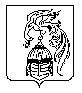 